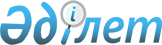 О признании утратившими силу некоторых решений Правительства Республики КазахстанПостановление Правительства Республики Казахстан от 25 декабря 2013 года № 1398

      Правительство Республики Казахстан ПОСТАНОВЛЯЕТ:



      1. Признать утратившими силу некоторые решения Правительства Республики Казахстан согласно приложению к настоящему постановлению.



      2. Настоящее постановление вводится в действие со дня первого официального опубликования.      Премьер-Министр

      Республики Казахстан                       С. Ахметов

Приложение        

к постановлению Правительства 

Республики Казахстан    

от 25 декабря 2013 года № 1398  

Перечень утративших силу некоторых решений Правительства Республики Казахстан

      1. Постановление Правительства Республики Казахстан от 10 июня 1996 года № 723 «Об утверждении Правил производства досмотра и перечень лиц, имеющих право производить досмотр» (САПП Республики Казахстан, 1996 г., № 28, ст. 241).



      2. Постановление Правительства Республики Казахстан от 21 мая 1997 года № 858 «Об учреждении Государственного реестра гражданских воздушных судов Республики Казахстан».



      3. Пункт 3 изменений и дополнений в некоторые решения Правительства Республики Казахстан, утвержденных постановлением Правительства Республики Казахстан от 27 июля 2000 года № 1132 «О мерах по улучшению обслуживания пассажиров международных рейсов в аэропортах Республики Казахстан» (САПП Республики Казахстан, 2000 г., № 31, ст. 383).



      4. Постановление Правительства Республики Казахстан от 10 ноября 2001 года № 1439 «Об утверждении Правил использования аэродромов совместного базирования гражданской и государственной авиации в Республике Казахстан».



      5. Постановление Правительства Республики Казахстан от 26 июня 2002 года № 695 «Об утверждении перечня опасных грузов, предназначенных для перевозки гражданскими воздушными судами» (САПП Республики Казахстан, 2002 г., № 20, ст. 210).



      6. Постановление Правительства Республики Казахстан от 14 августа 2002 года № 896 «Об утверждении Правил определения флагманского воздушного перевозчика Республики Казахстан» (САПП Республики Казахстан, 2002 г., № 27, ст. 295).



      7. Постановление Правительства Республики Казахстан от 19 октября 2002 года № 1133 «Об утверждении Правил выдачи разрешений на приобретение в собственность, имущественный найм, лизинг, доверительное управление, а также на иное право пользования авиационной техникой, аэродромами, аэропортами» (САПП Республики Казахстан, 2002 г., № 36, ст. 380).



      8. Постановление Правительства Республики Казахстан от 4 ноября 2002 года № 1167 «Об утверждении Правил ликвидации или переноса аэродромов и аэропортов» (САПП Республики Казахстан, 2002 г., № 38, ст. 394).



      9. Постановление Правительства Республики Казахстан от 3 июля 2003 года № 645 «Об утверждении Перечня авиационных работ, выполняемых авиакомпаниями любой организационно-правовой формы».



      10. Постановление Правительства Республики Казахстан от 15 декабря 2004 года № 1329 «Об утверждении Правил государственной регистрации аэродромов гражданской и экспериментальной авиации» (САПП Республики Казахстан, 2004 г., № 49, ст. 630).



      11. Постановление Правительства Республики Казахстан от 27 мая 2005 года № 524 «Об утверждении перечней должностей авиационного персонала гражданской, экспериментальной и государственной авиации» (САПП Республики Казахстан, 2005 г., № 22, ст. 276).



      12. Постановление Правительства Республики Казахстан от 17 апреля 2006 года № 291 «О внесении дополнений в постановление Правительства Республики Казахстан от 27 мая 2005 года № 524» (САПП Республики Казахстан, 2006 г., № 14, ст. 130).



      13. Постановление Правительства Республики Казахстан от 28 июля 2006 года № 717 «О внесении изменений и дополнений в постановление Правительства Республики Казахстан от 10 июня 1996 года № 723» (САПП Республики Казахстан, 2006 г., № 27, ст. 296).



      14. Пункт 6 изменений, которые вносятся в некоторые решения Правительства Республики Казахстан, утвержденных постановлением Правительства Республики Казахстан от 18 июня 2010 года № 613 «О внесении изменений в некоторые решения Правительства Республики Казахстан» (САПП Республики Казахстан, 2010 г., № 39, ст. 342).
					© 2012. РГП на ПХВ «Институт законодательства и правовой информации Республики Казахстан» Министерства юстиции Республики Казахстан
				